Sobota, 2 maja 2020Witaj majowa jutrzenko....Znacie tę pieśń? Być może niektórzy z was słyszeli ją w polskiej szkole podczas uroczystości z okazji uchwalenia Konstytucji 3-Maja. Było to bardzo ważne wydarzenie, o którym będziemy się dzisiaj uczyć.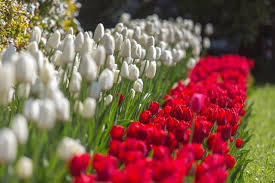 Temat : Konstytucja 3 Maja oraz Dzień Flagi PolskiejNa początek przypomnijmy sobie podstawowe wiadomości o naszym kraju.YouTube: Polska moja ojczyzna cz.1  https://www.youtube.com/watch?v=Xv7DNwMDoAMTeraz otwórzcie swoje podręczniki na str. 173 i przeczytajcie tam notatki.Odpowiedzcie na następujące pytania.Co to znaczy ‘rozbiór Polski’? Wymień państwa, które dokonały I rozbioru Polski. Jak nazywał się król, który rządził Polska w czasie I rozbioru Polski?Co ustalono po 4 latach obrad Sejmu Czteroletniego?Jak rozumiesz słowo ‘konstytucja’?Dlaczego uchwalenie konstytucji było ważnym wydarzeniem?2 Maja obchodzimy Dzień Flagi Rzeczypospolitej Polskiej. Następny filmik wyjaśni wam dlaczego polska flaga ma barwy biało-czerwone.Po obejrzeniu, wyjaśnij w kilku zdaniach:A) Dlaczego polska flaga ma 2 kolory?B) Co symbolizuje kolor biały, a co czerwony?YouTube: Dlaczego polska flaga jest biało-czerwona?https://www.youtube.com/watch?v=1JNc0BqkkwIA teraz zapraszam was do zrobienia małej (a jeśli ktoś chce to dużej) flagi polskiej. Kolejne video przedstawi wam jak to zrobić.YouTube: Zrób se sam. Mini flaga.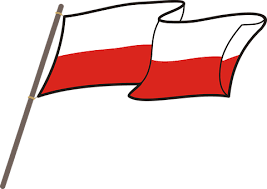 https://www.youtube.com/watch?v=PEZT9Ls2T0EW przyszłym tygodniu będę odpisywać wam na emaile i informować was o ocenach. Poinformuję was także komu udało się zdobyć ocenę bardzo dobrą za Konkurs nr 2. Konkurs nr 3Order Virtuti Militari ustanowiony przez Stanisława Augusta Poniatowskiego w  1792 roku do dziś pozostaje najwyższym odznaczeniem wojskowym w Polsce. Wyszukaj w dowolnych źródłach informacje, za jakie zasługi jest ono przyznawane. Przedstaw jedną osobę odznaczoną tym orderem i napisz, co sprawiło, że go otrzymała.P.S Nie zapomnijcie zaśpiewać w ten weekend mazurka Witaj majowa jutrzenko. Tylko pamiętajcie – śpiewać trzeba bardzo głośno, tak abym was usłyszała  Melodię i słowa znajdziecie tu: https://www.youtube.com/watch?v=eBwEN1w8u-UWitaj majowa jutrzenko,Świeć naszej polskiej krainie,Uczcimy ciebie piosenką,Która w całej Polsce słynie.Witaj maj, piękny maj,U Polaków błogi raj.Witaj dniu trzeciego maja,który wolność nam zwiastujesz.Pierzchła już ciemiężców zgraja.Polsko, dzisiaj tryumfujesz!Witaj maj, piękny maj,U Polaków błogi raj.Nierząd braci naszych cisnął,Gnuśność w ręku króla spała,A wtem trzeci maj zabłysnął –I nasza Polska powstała.Witaj maj, piękny maj,Wiwat wielki Kołłątaj!